PRAKATAAlhamdulilllah, Terima kasih kepada rakan-rakan guru dan team sumberpendidikan kerana menyediakan RPT 2021 untuk kegunaan guru-guru di Malaysia.
Muaturun Percuma…
 **DILARANG UNTUK MENGAMBIL SEBARANG BENTUK DAN JENIS KEUNTUNGAN DARIPADA PIHAK KAMI DAN WEB INI SAMA ADA SECARA LANGSUNG ATAU TIDAK LANGSUNG.**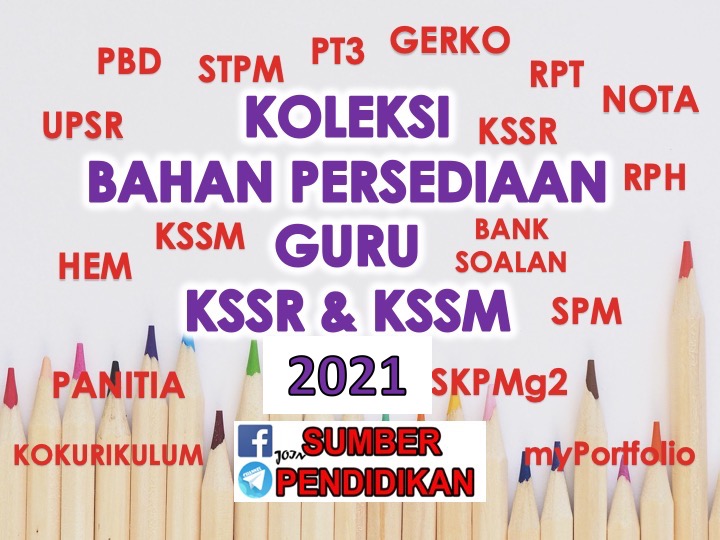 SCHEME OF WORK ENGLISH LANGUAGE FORM 3YEAR 2021*NTB = NON TEXTBOOK BASED LESSON, TB = TEXTBOOK BASED LESSONWEEKTYPESLESSONPAGE(SOW)THEMEUNIT(CLOSE UP)WEEK11 Januari – 3 Januari 2021WEEK24 Januari – 10 Januari 2021WEEK311 Januari – 17 Januari 2021WEEK418 Januari – 24 Januari 2021TB1, 2, 327 - 29People and CultureFamily TiesWEEK525 Januari – 31 JanuariTB4, 5, 630 - 32People and CultureFamily TiesWEEK61 Februari – 7 Februari 2021TB7, 8, 933 - 35People and CultureFamily TiesWEEK78 Februari – 14 Februari 2021NTB1036N/ATeacher to selectWEEK78 Februari – 14 Februari 2021TB11, 1237 – 38People and CultureFood,Food, Food!WEEK815 Februari – 21 Februari 2021TB13, 14, 1539 - 41People and CultureFood,Food, Food!WEEK922 Februari – 28 Februari 2021TB16, 1742 - 43People and CultureFood,Food, Food!WEEK101 Mac – 7 Mac 2021WEEK118 Mac – 14 Mac 2021TB18, 19, 2044 – 45People and CultureFood,Food, Food!WEEK101 Mac – 7 Mac 2021WEEK118 Mac – 14 Mac 2021NTB2046N/ATeacher to selectWEEK1215 Mac – 21 Mac 2021TB21, 22, 2347 – 49Health and EnvironmentThe Wonders of NatureWEEK1322 Mac – 28 Mac 2021TB24, 25, 2650 - 52Health and EnvironmentThe Wonders of NatureWEEK1429 Mac – 4 April 2021WEEK155 April – 11 April 2021TB27, 28, 2953 - 55Health and EnvironmentThe Wonders of NatureWEEK1612 April – 18 April 2021WEEK1719 April – 25 April 2021NTB3056N/ATeacher to selectWEEK1612 April – 18 April 2021WEEK1719 April – 25 April 2021TB31, 3257 - 58Health and EnvironmentSpecial RelationshipsWEEK1826 April – 2 Mei 2021TB33, 34, 3559 - 61Health and EnvironmentSpecial RelationshipsWEEK193 Mei – 9 Mei 2021TB36, 37, 3862 - 65Health and EnvironmentSpecial RelationshipsWEEK2010 Mei – 16 Mei 2021TB3965Health and EnvironmentSpecial RelationshipsWEEK2010 Mei – 16 Mei 2021NTB4066N/ATeacher to selectWEEK2117 Mei – 23 Mei 2021TB41, 42, 4367 - 69Science and TechnologyA Place to Call HomeTB44, 45, 4670 - 72Science and TechnologyA Place to Call HomeWEEK2224 Mei – 30 Mei 2021WEEK2331 Mei – 6 Jun 2021CUTI PERTENGAHAN TAHUNWEEK247 Jun – 13 Jun 2021CUTI PERTENGAHAN TAHUNWEEK2514 Jun – 20 Jun 2021TB47, 48, 4973 - 75Science and TechnologyA Place to Call HomeWEEK2621 Jun – 27 Jun 2021NTB5076N/ATeacher to selectWEEK2621 Jun – 27 Jun 2021TB51, 5276 - 78Health and EnvironmentReady, Steady, Go!WEEK2728 Jun –  4 Julai 2021TB53, 54, 5579 – 81Health and EnvironmentReady, Steady, Go!WEEK285 Julai – 11 Julai 2021TB56, 57(REVISION)82N/ATeacher to selectWEEK285 Julai – 11 Julai 2021TB5883Health and EnvironmentReady, Steady, Go!WEEK2912 Julai – 18 Julai 2021TB59, 6084 – 85Health and EnvironmentReady, Steady, Go!WEEK2912 Julai – 18 Julai 2021NTB6186N/ATeacher to selectWEEK3019 Julai – 25 Julai 2021CUTI PERTENGAHAN PENGGAL 2WEEK3126 Julai – 1 Ogos 2021TB62, 63, 6487 – 89Health and EnvironmentExtreme SituationsWEEK322 Ogos – 8 Ogos 2021TB65, 66, 6790 – 92Health and EnvironmentExtreme SituationsWEEK339 Ogos – 15 Ogos 2021TB68, 69, 7093 - 95Health and EnvironmentExtreme SituationsWEEK3416 Ogos – 22 Ogos 2021NTB7196N/ATeacher to selectWEEK3416 Ogos – 22 Ogos 2021TB72, 7397 – 98People and CultureTime to SpareWEEK3523 Ogos – 29 Ogos 2021TB74, 7599–100People and CultureTime to SpareWEEK3630 Ogos – 5 September 2021TB76, 77, 78101-103People and CultureTime to SpareWEEK376 September – 12 September 2021TB79, 80104-105People and CultureTime to SpareWEEK376 September – 12 September 2021NTB81106N/ATeacher to selectWEEK3813 September – 19 September 2021CUTI PERTENGAHAN PENGGAL 2WEEK3920 September – 26 September 2021TB82, 83, 84107-109Science and TechnologyHigh-Tech WorldWEEK4027 September – 3 Oktober 2021TB85, 86, 87110-112Science and TechnologyHigh-Tech WorldWEEK414 Oktober – 10 Oktober 2021TB88, 89, 90113-115Science and TechnologyHigh-Tech WorldWEEK4211 Oktober – 17 Oktober 2021NTB91116N/ATeacher to selectWEEK4211 Oktober – 17 Oktober 2021TB92, 93117-118People and CultureThat’s EntertainmentWEEK4318 Oktober– 24 Oktober 2021TB94, 95, 96119-121People and CultureThat’s EntertainmentWEEK4425 Oktober– 31 Oktober 2021TB97, 98, 99122-124People and CultureThat’s EntertainmentWEEK451 November – 7 November 2021TB100125People and CultureThat’s EntertainmentWEEK451 November – 7 November 2021NTB101126N/ATeacher to selectWEEK468 November – 14 November 2021TB102, 103, 104127-129People and CultureLessons to Learn37TB105130People and CultureLessons to Learn37TB/NTB106
(REVISION)131N/ATeacher to select37TB107132People and CultureLessons to LearnWEEK4715 November – 21 November 2021NTB108133N/ATeacher to selectTB109, 110
(REVISION)134 - 135N/ATeacher to selectWEEK4822 November – 28 November 2021NTB111 – 112
(PBL)136N/ATeacher to select